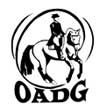 2017 OADG Senior Rider Award Submission FormMust be submitted by October 16, 2017You may provide all info in the body of an email, if desired, to save paper & timeSee the criteria on the OADG website www.ottawadressage.caName of Rider: _________________________________________     
Name of Horse: _________________________________________    Results: Please list your top four eligible results (to 3 decimal places). If any scores are from external shows include website where scores can be verified (preferred method) or attach copies of the test papersSum of top three eligible scores: _____________       Date of Birth: _______________________________Rider’s Signature: ____________________________ E-mail: _______________________________________Contact Phone Number: ________________					Mail to:                                   Or                               e-mail to: awards@ottawadressage.ca                                                                                                                (no signature required) Caroline Peck, OADG Awards Director2721 Basswood CrescentOttawa, ONK1V 8K2This form must be received by the deadline.Show LocationDate Class/LevelJudge(s)Score